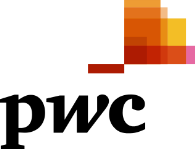 Электронная информационная подписка по экологическому праву PwC Legal Членам АЕБ скидка 15% по промокоду [АЕБ]Уважаемые коллеги! Мы рады представить новый продукт, разработанный в PwC Legal: электронную информационную подписку на новости и аналитику в области экологического права. Наши подписчики получают обзоры, сформированные с учетом их пожеланий по конкретным темам в области экологического регулирования, не реже, чем один раз в месяц.Темы подписки могут быть интересны широкому кругу читателей: как руководителям и юристам, так и работникам экологических департаментов производственных компаний широкого профиля, импортерам, арендодателям и арендаторам помещений.Оформив подписку, можно также задать свой вопрос и, если он соответствует тематике подписки и может представляет интерес для многих подписчиков, ответ на него (с правовым обоснованием нашими экспертами своей позиции) будет опубликован в очередных выпусках. В качестве дополнительного бонуса наши подписчики также получат эксклюзивный доступ к серии вебинаров PwC Legal по теме подписки.Стоимость годовой подписки с июля 2018 по июнь 2019 включительно -  60 тысяч рублей без учета НДС. При оформлении подписки мы высылаем все выпуски, начиная с июля 2018 года. Для членов Ассоциации европейского бизнеса предоставляется скидка в размере 15%. Для того, чтобы воспользоваться скидкой, необходимо указать промокод [АЕБ] в анкете-заявке. Для оформления подписки, пожалуйста, перейдите по ссылке. По всем вопросам, связанным с электронной информационной подпиской по экологическому праву PwC Legal, пожалуйста, обращайтесь к Анне Стрежневой +7(495) 223-5083 anna.strezhneva@pwc.com. Мы будем рады помочь нашим клиентам разобраться в тонкостях законодательного регулирования природопользования и охраны окружающей среды!Команда PwC Legal 